       КАРАР                                                                                              РЕШЕНИЕОб отмене решения Совета сельского поселения Новозирганский сельсовет муниципального района Хайбуллинский район Республики Башкортостан«О проверке достоверности полноты сведений, предоставляемых гражданами, претендующими на замещение должностей муниципальной службы и муниципальными служащими Администрации сельского поселения Новозирганский сельсовет муниципального района  Хайбуллинский район Республики Башкортостан,  и соблюдения муниципальными служащими требований к служебному поведению»	В соответствии с Федеральным законом 329-ФЗ от 21.11.2011 года «О внесении изменений в отдельные законодательные акты Российской Федерации в связи с совершенствованием государственного управления в области противодействия коррупции»,  с внесением изменений в закон Республики Башкортостан № 602-з от 02.11.2012 «О муниципальной службе в Республике Башкортостан», Совет сельского поселения Новозирганский сельсовет: РЕШИЛ:	1. Признать утратившим силу решение Совета сельского поселения Новозирганский сельсовет муниципального района республики Башкортостан №Р-29/155 от 28.02.2011 года «О проверке достоверности полноты сведений, предоставляемых гражданами,претендующими на замещение должностей муниципальной службы и муниципальными служащими администрации сельского поселения Новозирганский сельсовет муниципального района Хайбуллинский район Республики Башкортостан,  и соблюдения муниципальнымислужащими требований к служебному поведению»Глава сельского поселенияНовозирганский сельсоветмуниципального районаХайбуллинский район Республики Башкортостан                                                  М.С.Каиповс.Новый Зирган«09»ноября 2012 года№ Р-13/47Башкортостан Республикаһы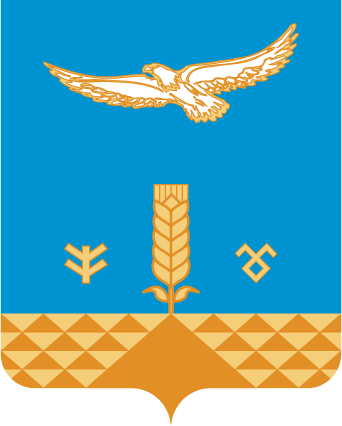 Республика БашкортостанБашкортостан Республикаһының Хәйбулла районы муниципальрайонының Яңы Ергән ауыл советыауыл биләмәһе башлығы453808,Яңы Ергән ауылыЗ.Бәрәкәтов урамы, 48/2                Тел. 8(34758)2-96-85Совет сельского поселения Новозирганский сельсоветмуниципального районаХайбуллинский районРеспублики Башкортостан453808, село Новый Зирган,          ул.З.Баракатова, 48/2      Тел. 8(34758)2-96-85